В соответствии с Градостроительным кодексом Российской Федерации, Федеральным законом от 06.10.2003 N 131-ФЗ "Об общих принципах организации местного самоуправления в Российской Федерации", Законом Чувашской Республики от 18.10.2004 N 19 "Об организации местного самоуправления в Чувашской Республике", Уставом Ибресинского района, администрация Ибресинского района постановляет:1. Утвердить прилагаемый Порядок подготовки и утверждения местных нормативов градостроительного проектирования в Ибресинском районе.2. Настоящее постановление вступает в силу после его официального опубликования.Глава администрацииИбресинского района					                 С.В. ГорбуновИсп. Ю.В. Романова  2-12-56УТВЕРЖДЕН
постановлением администрации
Ибресинского района
от               г. N    Порядок
подготовки и утверждения местных нормативов градостроительного проектирования в Ибресинском районеI. Общие положения1.1. Настоящий Порядок устанавливает порядок подготовки и утверждения местных нормативов градостроительного проектирования в Ибресинском районе.Местные нормативы градостроительного проектирования в Ибресинском районе (далее также - местные нормативы) обязательны для выполнения всеми субъектами градостроительных отношений, ведущими свою деятельность на территории Ибресинского района.1.2. Местные нормативы градостроительного проектирования в Ибресинском районе включают в себя:а) нормативы градостроительного проектирования Ибресинского района;б) нормативы градостроительного проектирования сельских поселений Ибресинского района;1.3. Нормативы градостроительного проектирования Ибресинского района устанавливают совокупность расчетных показателей минимально допустимого уровня обеспеченности объектами местного значения Ибресинского района, относящимися к областям:а) электро- и газоснабжение поселений;б) автомобильные дороги местного значения вне границ населенных пунктов в границах Ибресинского района;в) образование;г) здравоохранение;д) физическая культура и массовый спорт;е) утилизация и переработка бытовых и промышленных отходов;ж) иные области в связи с решением вопросов местного значения Ибресинского района;и иными объектами местного значения Ибресинского района населения Ибресинского района и расчетных показателей максимально допустимого уровня территориальной доступности таких объектов для населения Ибресинского района.1.4. Нормативы градостроительного проектирования сельских поселений Ибресинского района устанавливают совокупность расчетных показателей минимально допустимого уровня обеспеченности объектами местного значения сельских поселений Ибресинского района, относящимися к областям:а) электро-, тепло-, газо- и водоснабжение населения, водоотведение;б) автомобильные дороги местного значения;в) иные области в связи с решением вопросов местного значения сельских поселений Ибресинского района;объектами благоустройства территории, иными объектами местного значения сельских поселения Ибресинского района, населения сельских поселений Ибресинского района и расчетных показателей максимально допустимого уровня территориальной доступности таких объектов для населения сельских поселений Ибресинского района.1.5. Местные нормативы включают в себя:1) основную часть (расчетные показатели минимально допустимого уровня обеспеченности объектами, предусмотренными пунктами 1.3. и 1.4. настоящего Порядка, населения Ибресинского района, сельских поселений Ибресинского района и расчетные показатели максимально допустимого уровня территориальной доступности таких объектов для населения Ибресинского района, сельских поселений Ибресинского района;2) материалы по обоснованию расчетных показателей, содержащихся в основной части местных нормативов;3) правила и область применения расчетных показателей, содержащихся в основной части местных нормативов.II. Порядок подготовки и утверждения местных нормативов2.1. Решение о подготовке проекта местных нормативов принимается главой администрации Ибресинского района.В решении о подготовке проекта местных нормативов определяются сроки подготовки и иные вопросы организации работ по подготовке проекта местных нормативов.2.2. Подготовка проекта местных нормативов осуществляется отделом строительства и развития общественной инфраструктуры администрации Ибресинского района самостоятельно либо привлекаемыми на основании муниципального контракта, заключенного в соответствии с законодательством Российской Федерации о контрактной системе в сфере закупок товаров, работ, услуг для обеспечения государственных и муниципальных нужд, иными лицами.2.3. В случае если в республиканских нормативах градостроительного проектирования установлены предельные значения расчетных показателей минимально допустимого уровня обеспеченности объектами местного значения, предусмотренными пунктами 1.3. и 1.4. настоящего Порядка, населения муниципального района, сельского поселения, расчетные показатели минимально допустимого уровня обеспеченности такими объектами населения Ибресинского района, сельских поселений Ибресинского района, устанавливаемые нормативами градостроительного проектирования Ибресинского района, сельских поселений Ибресинского района, не могут быть ниже этих предельных значений.2.4. В случае если в республиканских нормативах градостроительного проектирования установлены предельные значения расчетных показателей максимально допустимого уровня территориальной доступности объектов местного значения, предусмотренных пунктами 1.3. и 1.4. настоящего Порядка для населения муниципального района, сельского поселения, расчетные показатели максимально допустимого уровня территориальной доступности таких объектов для населения Ибресинского района, сельских поселений Ибресинского района, не могут превышать эти предельные значения.2.5. Расчетные показатели минимально допустимого уровня обеспеченности объектами местного значения Ибресинского района, сельских поселений Ибресинского района населения Ибресинского района, сельских поселений Ибресинского района и расчетные показатели максимально допустимого уровня территориальной доступности таких объектов для населения Ибресинского района, сельских поселений Ибресинского района могут быть утверждены в отношении одного или нескольких видов объектов, предусмотренных пунктами 1.3. и 1.4. настоящего Порядка.2.6. Подготовка местных нормативов осуществляется с учетом:1) социально-демографического состава и плотности населения на территории Ибресинского района, сельских поселений Ибресинского района;2) планов и программ комплексного социально-экономического развития Ибресинского района, сельских поселений Ибресинского района;3) предложений органов местного самоуправления и заинтересованных лиц.2.7. Проект местных нормативов подлежит размещению на официальном сайте Ибресинского района в сети "Интернет" и опубликованию в порядке, установленном для официального опубликования муниципальных правовых актов, иной официальной информации, не менее чем за два месяца до их утверждения.2.8. Органы государственной власти Чувашской Республики, органы местного самоуправления в Ибресинском районе, заинтересованные физические и юридические лица вправе обращаться в отдел по строительству и жилищно-коммунальному хозяйству администрации Ибресинского района с предложением о внесении изменений в местные нормативы.2.9. Отдел по строительству и жилищно-коммунальному хозяйству администрации Ибресинского района в течение тридцати дней со дня получения предложений о внесении изменений в местные нормативы направляет субъекту, внесшему данные предложения, информацию о принятом решении, в которой оговариваются сроки возможной подготовки проекта о внесении изменений в местные нормативы, условия финансирования работ, предложения о совместной подготовке и софинансировании, другие вопросы организации работ, либо представляет мотивированный отказ.2.10. Местные нормативы утверждаются Собранием депутатов Ибресинского района.2.11. Утвержденные местные нормативы подлежат размещению в федеральной государственной информационной системе территориального планирования в срок, не превышающий пяти дней со дня их утверждения.2.12. Внесение изменений в местные нормативы осуществляется в порядке, установленном для их подготовки в соответствии с требованиями, предусмотренными настоящим Порядком.ЧĂВАШ РЕСПУБЛИКИ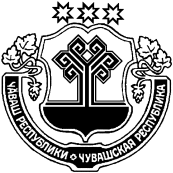 ЧУВАШСКАЯ РЕСПУБЛИКАЙĚПРЕÇ РАЙОНĚН АДМИНИСТРАЦИЙĚЙЫШĂНУ13.06.2019 № 352Йěпреç поселокěАДМИНИСТРАЦИЯ ИБРЕСИНСКОГО РАЙОНАПОСТАНОВЛЕНИЕ13.06.2019 № 352поселок Ибреси"Об утверждении Порядка подготовки и утверждения местных нормативов градостроительного проектирования в Ибресинском  районе"